江西警察学院新生军训专项通报第三期单位：院学生军训办公室                       20220923        
军训专班各大队： 
    现将9月23日新生军训情况通报如下：一、基本情况今日全院新生早操实际参训总人数为1009人，6人请假，参训率99.7%。上午实际参训总人数为1009人，9人请假，参训率99.1%。下午实际参训总人数为1009人，0人请假，参训率100%。晚上实际参训总人数为1009人，0人请假，参训率100%。经学生处核实请假人员均有假条。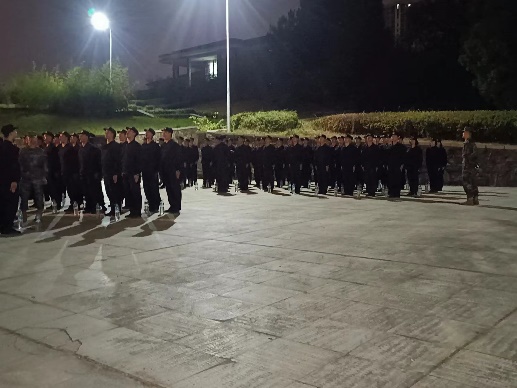 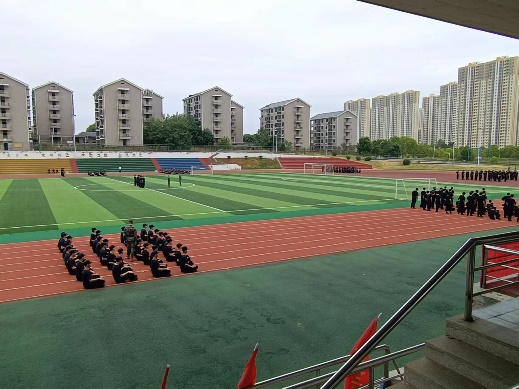 二、军训管理为确保军训工作顺利开展，加强军训期间人员管理，落实院领导对于军训工作相关会议、指示精神。学院相关部门特地开展对新生中队指导员到位情况进行检查，各新生中队指导员表现良好，在白天日常检查情况和晚上抽检情况均全员到位。同时，还对各系部集合上操时间进行检查，在下午的检查情况中各系部均按时到位表现良好，而早上、上午和晚上的检查中发现部分院系没有按时集合上操。 三、存在问题部分院系集合上操时间存在问题：其中，早上上操的时间为6：25，最早集合时间为6：22，警察政治学院、科技与信息安全系、公安管理系、经济犯罪侦查系、警战体育系和法律系过早集合时间在6：20之前。上午上操的时间为8：55，最早集合时间为8：52，警察政治学院、侦查学院、科技与信息安全系和经济犯罪侦查系均过早集合时间在8：50之前。晚上上操时间为18：55，最早集合时间为18：52，科技与信息安全系过早集合时间在18：50。